     Для формирования патриотических чувств необходим определенный уровень развития общения ребенка. Какие же представления о родном городе должны быть сформированы у детей каждого возраста?     С 2 до 3 лет необходимо обучать детей узнавать свой дом, квартиру, находить свой детский сад, свою группу.  Обучите малыша  умению ориентироваться в помещении своей квартиры, во дворе своего дома; называть основные помещения, сооружения. Напомните  ребёнку название города, в котором они живут. Развивайте интерес и бережное  отношение детей к природе.    У детей 3-4 лет совершенствуются  умения ориентироваться в помещении и на участке детского сада, формируются  умения видеть окружающие детский сад здания, дорогу, умения правильно называть свой город, рассказывать о том, где гуляли в  выходные дни (в парке, сквере, детском городке), обращать внимание на красочное оформление ближайших зданий в  дни праздников. Необходимо воспитывать  чувство причастности к жизни страны, бережного отношения к природе родного края.    С детьми 4-5 лет продолжается воспитание любви к родному краю  (дети должны знать название своей улицы, уметь рассказывать о самых красивых и любимых местах родного города, его достопримечательностях. Вы можете ознакомить вашего ребёнка с доступными его пониманию государственными праздниками и продолжать воспитывать бережное отношение к природе родного края.    У детей 5-6 лет совершенствуются  умения свободно ориентироваться в помещениях и на территории детского сада, формируется  интерес  к малой Родине.  Познакомьте вашего ребёнка  с достопримечательностями родного края, культурой, традициями, сформируйте у него  представления о том, что страна, в которой живут дети, называется Российская Федерация. Научите его находить на карте Россию, ее города, родной город, Москву - столицу, реки, озера, горы, продолжайте  воспитывать  бережное  отношение  к природе родного края.     К 6-7 годам у детей расширяются  представления о родном крае, городе, углубляются и уточняются представления о Родине. Вы можете вызвать  интерес у ребёнка  к событиям, происходящим в стране и городе, воспитывать чувство гордости за свою страну и город, познакомить  с флагом, гербом и гимном России и родного города, приобщить   к истокам народной культуры.     Уважаемые родители! Знакомство детей с родным городом необходимо начинать с раннего детства, так как на каждом возрастном этапе у дошкольников происходит расширение знаний о родном городе, уточнение уже имеющихся представлений. В процессе работы по ознакомлению с родным городом воспитывается чувство гордости за любимый город, за людей, которые в нем живут.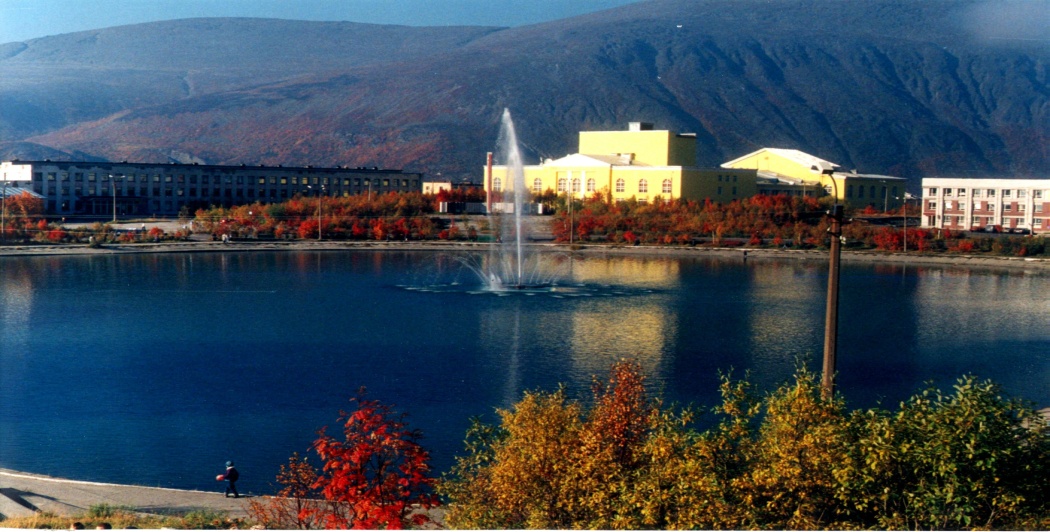 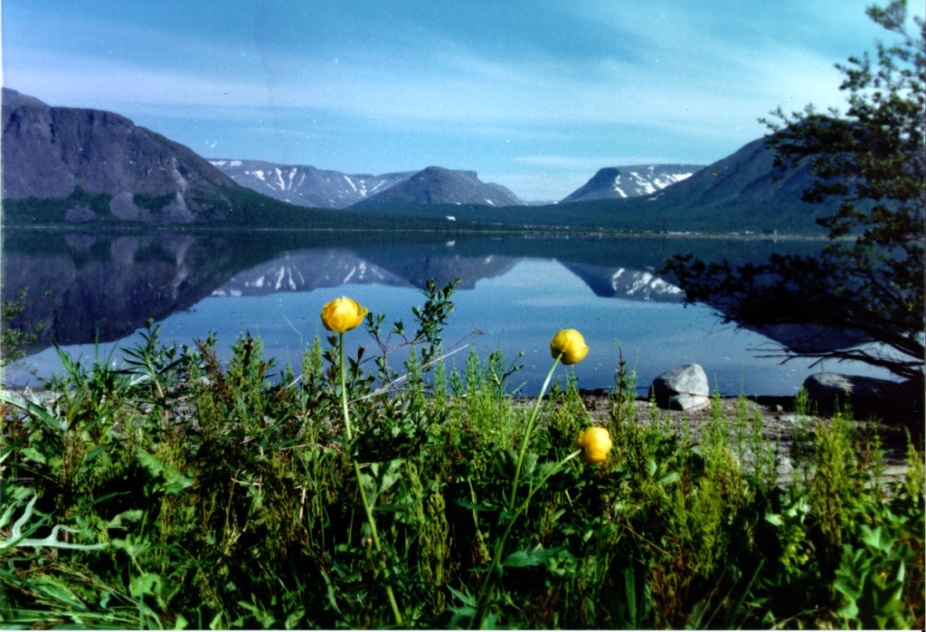 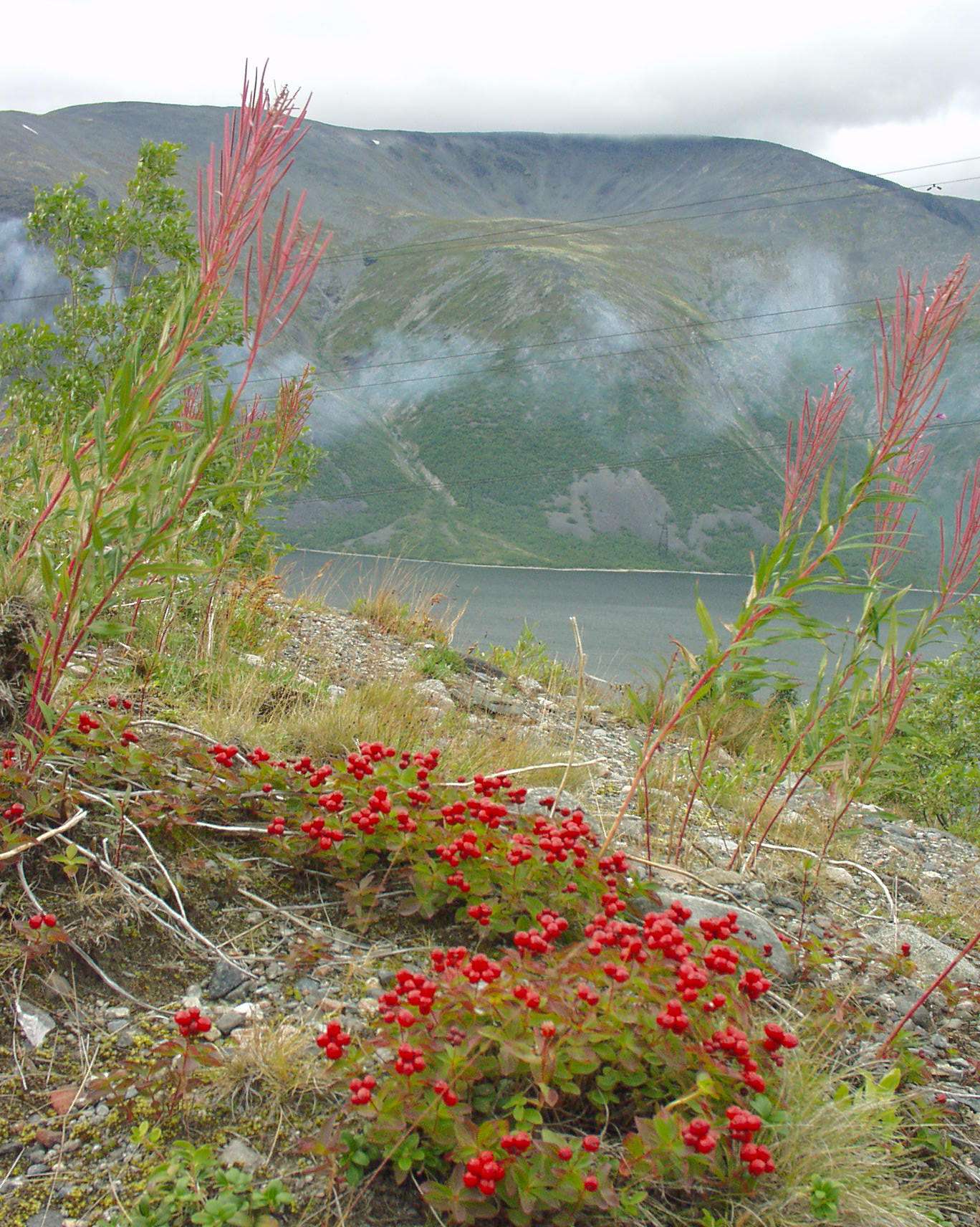 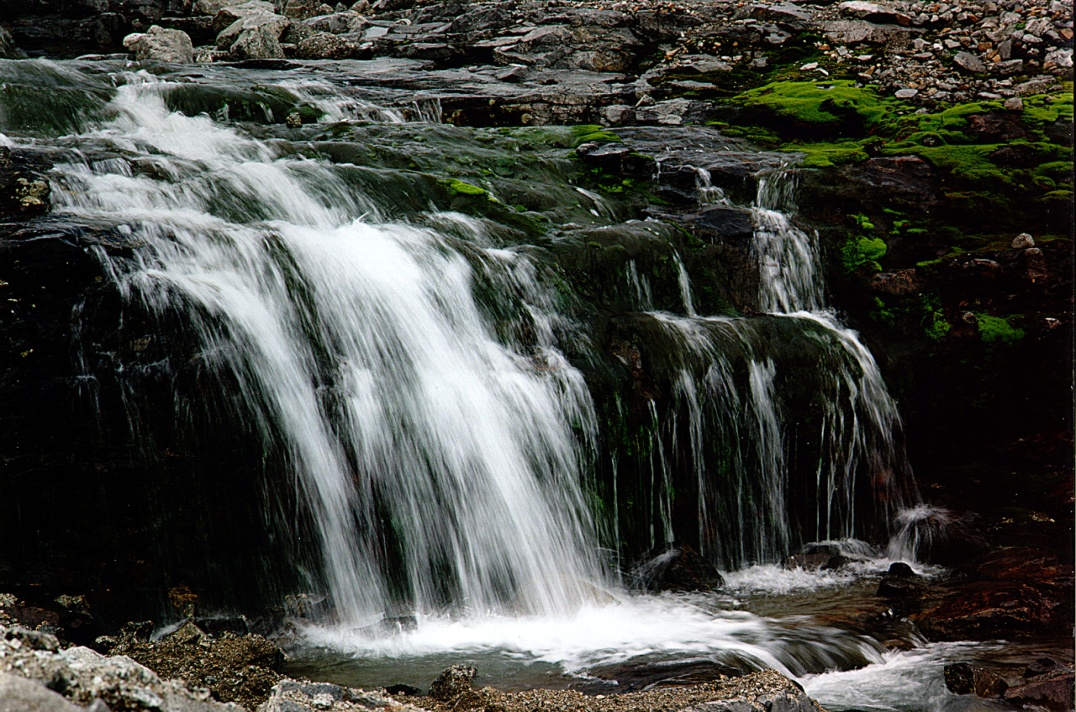 